令和〇年　×月　△日公募型指名競争入札参加意向申出書クリエイティブ・ライト・ヨコハマ実行委員会委員長　布留川　信行業者コード　　9999999所在地　　　　横浜市中区本町６－５０－１０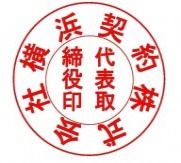 商号又は名称　横浜契約株式会社代表者職氏名　代表取締役  契約　太郎　次の指名競争入札に参加を申し込みます。※押印を省略する場合のみ「本件責任者及び担当者」の氏名及び連絡先を記載すること。（注意）１　押印を省略し、「本件責任者及び担当者」の氏名及び連絡先の記載がない又は不備がある場合は、参加資格を満たさないものとする。２　「本件責任者及び担当者」は必ず両方記載すること。両方記載がない場合は、参加資格を満たさないものとする。ただし、同一の人物である場合は「同上」でも可とする。３　「本件責任者及び担当者」の在籍確認ができなかった場合は、参加資格を満たさないものとする。--------------------------------------------------------------------------------------------令和　　年　　月　　日公募型指名競争入札参加意向申出書クリエイティブ・ライト・ヨコハマ実行委員会委員長　布留川　信行業者コード　　所在地　　　　商号又は名称　代表者職氏名　　　　　　　　　　　　㊞※　次の指名競争入札に参加を申し込みます。※押印を省略する場合のみ「本件責任者及び担当者」の氏名及び連絡先を記載すること。（注意）１　押印を省略し、「本件責任者及び担当者」の氏名及び連絡先の記載がない又は不備がある場合は、参加資格を満たさないものとする。２　「本件責任者及び担当者」は必ず両方記載すること。両方記載がない場合は、参加資格を満たさないものとする。ただし、同一の人物である場合は「同上」でも可とする。３　「本件責任者及び担当者」の在籍確認ができなかった場合は、参加資格を満たさないものとする。--------------------------------------------------------------------------------------------契約番号件　　　名１〇〇〇〇〇〇〇〇〇〇〇〇〇本件責任者  部　署　名　（任意）本件責任者△△営業部ざいせいはなこ本件責任者連　　　絡　　　先財政花子本件責任者045-1234-5678財政花子担当者  部　署　名　（任意）担当者同上よこはまいちろう担当者連　　　絡　　　先横浜一郎担当者045-9999-9999横浜一郎実行委員会使用欄確認者実行委員会使用欄本件責任者又は担当者在籍確認日時　　年　　月　　日　　　　時　　分実行委員会使用欄確認方法本人確認書類（　　　　　　　　）・電話・メールアドレスＦＡＸ番号・その他（　　　　　　　　　　　　　　　　）実行委員会使用欄本件責任者又は担当者の在籍確認した相手方の氏名契約番号件　　　名１令和４年度創造的イルミネーション事業経済波及効果等調査業務委託本件責任者  部　署　名　（任意）本件責任者本件責任者連　　　絡　　　先本件責任者担当者  部　署　名　（任意）担当者担当者連　　　絡　　　先担当者実行委員会使用欄確認者実行委員会使用欄本件責任者又は担当者在籍確認日時　　年　　月　　日　　　　時　　分実行委員会使用欄確認方法本人確認書類（　　　　　　　　）・電話・メールアドレスＦＡＸ番号・その他（　　　　　　　　　　　　　　　　）実行委員会使用欄本件責任者又は担当者の在籍確認した相手方の氏名